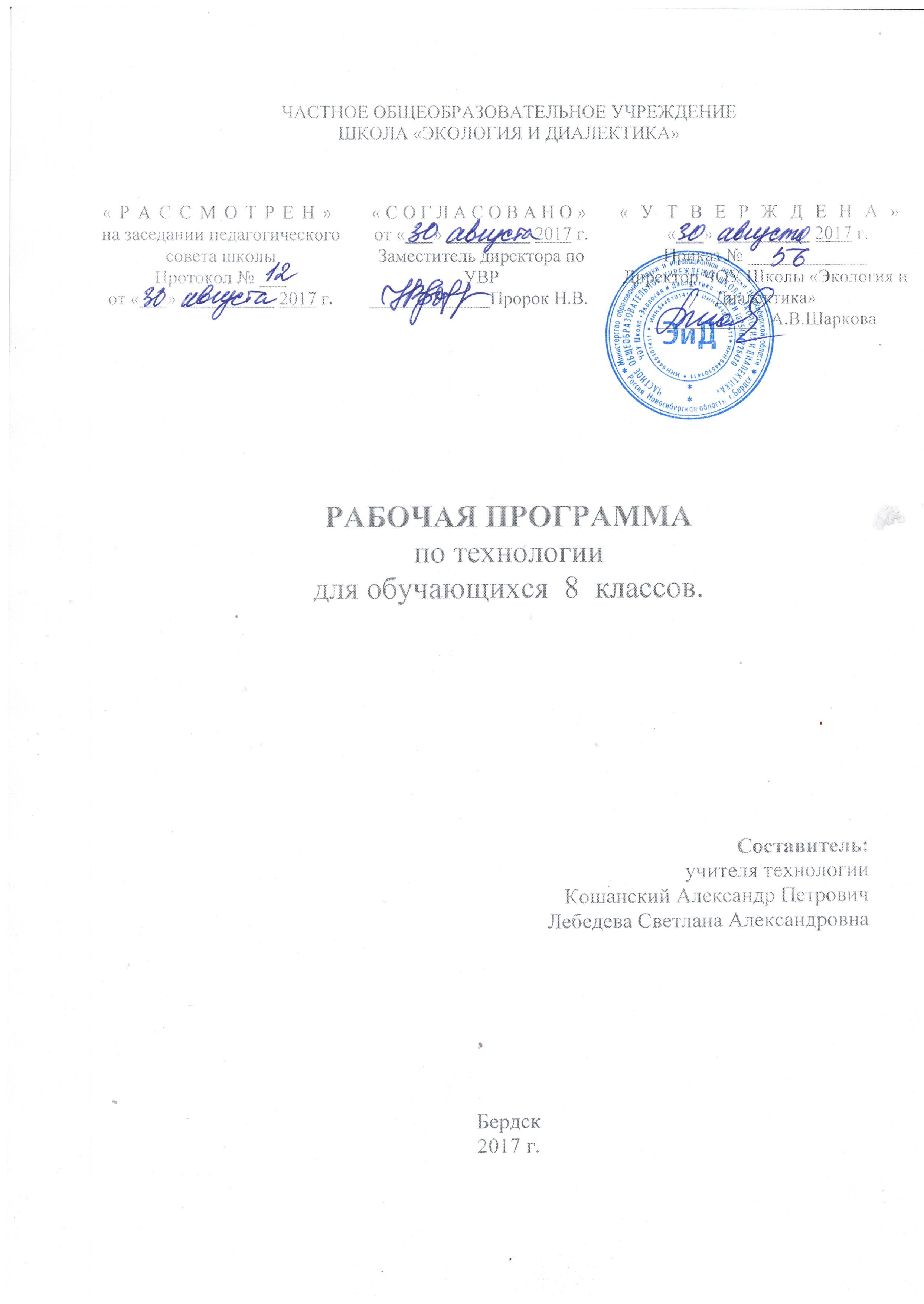 ПОЯСНИТЕЛЬНАЯ ЗАПИСКА Данная рабочая программа учебного предмета «Технология» для обучающихся  8 класса разработана на основе требований к результатам освоения ООП ООО ЧОУ Школы «Экология и Диалектика» на 2015-.г. в соответствии с ФКГОС ООО.Основными целями изучения учебного предмета «Технология» в системе основного общего образования являются: 1. формирование представлений о составляющих техносферы, современном производстве и распространённых в нём технологиях; 2. освоение технологического подхода как универсального алгоритма преобразующей и созидательной деятельности; 3. формирование представлений о технологической культуре производства, развитие культуры труда подрастающего поколения на основе включения обучающихся в разнообразные виды технологической деятельности по созданию личностно или общественно значимых продуктов труда;4. овладение необходимыми в повседневной жизни базовыми (безопасными) приёмами ручного и механизированного труда с использованием распространённых инструментов, механизмов и машин, способами управления отдельными видами бытовой техники; 5. овладение общетрудовыми и специальными умениями, необходимыми для проектирования и создания продуктов труда, ведения домашнего хозяйства; 6. развитие у обучающихся познавательных интересов, технического мышления, пространственного воображения, интеллектуальных, творческих, коммуникативных и организаторских способностей; 7. формирование у обучающихся опыта самостоятельной проектно- исследовательской деятельности; 8. воспитание трудолюбия, бережливости, аккуратности, целеустремлённости, предприимчивости, ответственности за результаты своей деятельности, уважительного отношения к людям различных профессий и результатам их труда; воспитание гражданских и патриотических качеств личности; 9. профессиональное самоопределение школьников в условиях рынка труда, формирование гуманистически и прагматически ориентированного мировоззрения, социально обоснованных ценностных ориентаций.ПЛАНИРУЕМЫЕ РЕЗУЛЬТАТЫ ОСВОЕНИЯ УЧЕБНОГО ПРЕДМЕТА «ТЕХНОЛОГИЯ»Учащиеся должнызнать:цели и значение семейной экономики;общие правила ведения домашнего хозяйства;роль членов семьи в формировании семейного бюджета;необходимость производства товаров и услуг как условия жизни общества в целом и каждого его члена;цели и задачи экономики. принципы и формы предпринимательства;сферы трудовой деятельности;принципы производства, передачи и использования электрической энергии;принципы работы и использование типовых средств защиты;о влиянии электротехнических и электронных приборов на окружающую среду и здоровье человека;способы определения места расположения скрытой электропроводки4устройство бытовых электроосветительных и электронагревательных приборов;как строится дом;профессии строителей;как устанавливается врезной замок;основные правила выполнения, чтения и обозначения видов сечений и разрезов на чертежах;особенности выполнения архитектурно-строительных чертежей;основные условия обозначения на кинематических и электрических схемах;основы робототехники;назначение и технологические свойства материалов;назначение и устройство применяемых ручных инструментов, приспособлений, машин и оборудования;виды, приемы и последовательность выполнения технологических операций, влияние различных технологий обработки материалов и получения продукции на окружающую среду и здоровье человека;профессии и специальности, связанные с обработкой материалов, созданием изделий из них, получением продукции;основы управления автомобилем.уметь:анализировать семейный бюджет;определять прожиточный минимум семьи, расходы на учащегося;анализировать рекламу потребительских товаров;выдвигать деловые идеи;осуществлять самоанализ развития своей личности;соотносить требования профессий к человеку и его личным достижениям;собирать простейшие электрические цепи;читать схему квартирной электропроводки;определять место скрытой электропроводки;подключать бытовые приемники и счетчики электроэнергии;установить врезной замок;утеплять двери и окна;анализировать графический состав изображения;читать несложные архитектурно-строительные чертежи;собирать модели роботов, программировать их;проводить разработку учебного проекта изготовления изделия или получения продукта с использованием освоенных технологий и доступных материалов;выполнять учебные упражнения на автотренажере.Должны владеть компетенциями:информационно-коммуникативной;социально-трудовой;познавательно-смысловой;учебно-познавательной;профессионально-трудовым выбором;личностным саморазвитием.СОДЕРЖАНИЕ УЧЕБНОГО ПРЕДМЕТА «ТЕХНОЛОГИЯ»8 класс (девушки)Вводное  занятие.  (1 час)Знакомство  с  содержанием  работ  в  учебном  году,  с требования,  и  задачами  предмета  технология.  Требования,  предъявляемые  к  тетрадям  и  альбомам.  Необходимые  инструменты.  Правила  внутреннего  распорядка. Правила охраны труда  при  работе на уроках технологии.Элементы домашней экономики (9 часов).Семья как экономическая ячейка общества. Предпринимательство в семье. Потребности семьи. Бюджет семьи. Сбережения. Экономика приусадебного участка. История становления предпринимательства в России. Цели, сущность, задачи. Виды и формы предпринимательства. Основные документы предприятия. Источники финансирования предпринимательства.  Деловая игра.Рукоделие. Художественные ремёсла.  Вязание  на  спицах. (8 часов)Ассортимент  изделий,  выполняемых  в  технике  вязания  на  спицах.  Материалы  и  инструменты  для  вязания.  Подготовка  материала  к  работе  (стирка,  перемотка,  отбеливание,  крашение,  распускание  старого  изделия).    Характеристика  шерстяной,  пуховой,  хлопчатобумажной  и  шёлковой  пряжи.  Условные  обозначения,  применяемые  при  вязании  на  спицах.  Приёмы  работы,  правильное  положение  рук.Выбор  спиц  в  зависимости  от  ниток  и  узора.  Определение  количества  петель  и  ниток.  Технология  выполнения  вязанных  изделий. Убавление и прибавление петель. Закрывание петель. Последовательность вязания носков. Вывязывание пятки и носка. Штопка вязаных изделий.Соединение петель по лицевой стороне. Соединение петель по изнаночной стороне. Вязание двумя нитками различной толщины.Художественные  ремёсла  рукоделия. Вышивка (12 часов)Знакомство  с  различными  видами  декоративно – прикладного  искусства  народов  нашей  страны.  Традиционные  виды  рукоделия:  вышивка,  вязание,  плетение,  ковроткачество.    Вышивка  как  один  из  самых  древних  видов  декоративного  искусства.  Первые  дошедшие  до  нас  образцы  вышивки.  Применение  вышивки  в  народном  и  современном  костюме.  Знакомство  с  разнообразными  с  видами  вышивками.  Композиция,  ритм,  орнамент,  раппорт  в  вышивке.  Построение  узора  в  художественной  отделке  вышивкой.  Холодные,  тёплые,  хроматические  и  ахроматические  цвета.  Цветовые  контрасты. Символика  в  орнаменте.  Характерные  черты  орнаментов  народов России. Цветовые  сочетания  в  орнаменте. Элементы  декоративного  решения  и  приёмы  стилизации  реально  существующих  форм. Технология  выполнения  простейших  ручных  швов:  шов  «крест»,  гобеленовый  шов.Технология ведения дома (5 часов)Современная квартира. Функции жилища. Планировка жилого помещения. Организация пространства квартиры. Цвет в квартире Подбор на основе информации современной бытовой техники с учетом потребностей и доходов семьи.8 класс (юноши)Домашняя экономика и основы предпринимательства – 9ч.Семейная экономика. Предпринимательство в семье. Потребности семьи. Информация о товарах. Торговые символы, этикетки и штрихкод. Бюджет семьи. Расходы на питание. Сбережения. Личный бюджет. Экономика приусадебного участка.Профессиональное самоопределение – 7ч.Внутренний мир человека и система представлений о себе. Профессиональные интересы и склонности. Природные свойства нервной системы. Классификация профессий. Профессиональные и жизненные планы. Здоровье и выбор профессии.Технология электротехнических работ – 4ч.Элементарная база электротехники. Монтаж электрической цепи. Правила безопасности при электротехнических работах. Бытовые нагревательные приборы и светильники. Разработка плаката по электробезопасности.Культура дома – 5ч.Как строят дом. Технология установки врезного замка. Утепление дверей и окон. Ручные инструменты. Безопасность ручных работ.Творческий проект – 9ч.Выбор и обоснование проекта. Экономический расчёт. Составление технологической документации. Работа над проектом. Защита проекта.ТЕМАТИЧЕСКОЕ ПЛАНИРОВАНИЕ (девушки)8 класс:ТЕМАТИЧЕСКОЕ ПЛАНИРОВАНИЕ (юноши)8 класс№Датаплан/фактТема Корректировка «Семейная экономика» 9 часов  «Семейная экономика» 9 часов  «Семейная экономика» 9 часов  «Семейная экономика» 9 часов 1/1Вводное занятие.2/2Семья как экономическая ячейка общества.3/3Предпринимательство в семье.4/4Потребности семьи.5/5Информация о товарах.6/6Торговые символы, этикетки и штрих код.7/7Бюджет семьи. Доходная и расходная часть бюджета. 8/8Расходы на питание.9/9Зачетный урок«Художественная  обработка материала. Вязание на спицах. Простые петли»   8 часов«Художественная  обработка материала. Вязание на спицах. Простые петли»   8 часов«Художественная  обработка материала. Вязание на спицах. Простые петли»   8 часов«Художественная  обработка материала. Вязание на спицах. Простые петли»   8 часов10/1Материалы и инструменты. Правила начало вязания.11/2Набор петель. 12/3Лицевые петли. Схема строения лицевой петли. 13/4Платочная вязка. Практические советы.14/5Изнаночные петли. Практические советы.15/6Убавление, прибавление и закрывание петель.16/7Узор из лицевых и изнаночных петель. Резинка. 17/8Узор для детских  изделий. Узоры сложных петель«Художественная  обработка материала. Вышивка» 12 часов«Художественная  обработка материала. Вышивка» 12 часов«Художественная  обработка материала. Вышивка» 12 часов«Художественная  обработка материала. Вышивка» 12 часов18/1Художественное творчество и народные ремесла19/2Художественная  вышивка20/3Подготовка к вышивке21/4Техника владимирского шитья22/5Гладь  «вприкреп», шов кисточка23/6Белая гладь24/7Атласная и штриховая гладь25/8Швы, « узелки» и «рококо»26/9Двухсторонняя гладь27/10Художественная гладь28/11Оформление изделия29/12Выставка творческих работ «Технология ведения дома» 5 часов«Технология ведения дома» 5 часов«Технология ведения дома» 5 часов«Технология ведения дома» 5 часов30/1Современная квартира. Планировка жилого помещения31/2Организация пространства квартиры32/3Цвет в квартире.Декоративное украшение окон.33/4Технология утепления дверей и окон.34/535-36 РезервЗащита мини – проектов №Датаплан/фактТема КорректировкаДомашняя экономика и основы предпринимательства – 9 ч.Домашняя экономика и основы предпринимательства – 9 ч.Домашняя экономика и основы предпринимательства – 9 ч.Домашняя экономика и основы предпринимательства – 9 ч.1Семейная экономика2Предпринимательство в семье3Потребности семьи4Информация о товарах5Торговые символы, этикетки и штрихкод6Бюджет семьи7Расходы на питание8Сбережения. Личный бюджет9Экономика приусадебного участкаПрофессиональное самоопределение – 7 ч.Профессиональное самоопределение – 7 ч.Профессиональное самоопределение – 7 ч.Профессиональное самоопределение – 7 ч.10Внутренний мир человека и система представлений о себе11Профессиональные интересы и склонности12Природные свойства нервной системы13Классификация профессий14-15Профессиональные и жизненные планы16Здоровье и выбор профессииТехнология электротехнических работ – 4 ч.Технология электротехнических работ – 4 ч.Технология электротехнических работ – 4 ч.Технология электротехнических работ – 4 ч.17Элементарная база электротехники18Монтаж электрической цепи. Правила  безопасности при  электротехнических работах19Бытовые нагревательные приборы и светильники20Разработка плаката по электробезопасностиКультура дома – 5 ч.Культура дома – 5 ч.Культура дома – 5 ч.Культура дома – 5 ч.21Как строят дом22Технология установки врезного замка23Утепление дверей и окон24Ручные инструменты25Безопасность ручных работТворческий проект – 9 ч.Творческий проект – 9 ч.Творческий проект – 9 ч.Творческий проект – 9 ч.26Выбор и обоснование проекта. Экономический расчёт27-28Составление технологической документации29-32Работа над проектом33Подведение итогов3435-36 РезервЗащита проекта